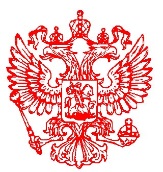 МИНПРИРОДЫ РОССИИФедеральное государственноебюджетное учреждение«Объединенная дирекцияМордовского государственного природногозаповедника имени П.Г. Смидовичаи национального парка «Смольный»(ФГБУ «Заповедная Мордовия»)д. 30, ул. Красная, г. Саранск,Республика Мордовия, 430005,тел./факс (8342) 27-20-01сайт: http://zapoved-mordovia.rue-mail: zapoved-mordovia@mail.ru_______№ ___                    __на № __________ от _______1.ОБЩИЕ ПОЛОЖЕНИЯ1.1. Конкурс стихов на тему «Мордовскому заповеднику – 85!»  (далее – Конкурс) проводится ФГБУ «Заповедная Мордовия» (филиал «Мордовский государственный природный заповедник им П.Г. Смидовича»). 1.2. Стихотворение - это одна из форм литературного произведения. Как правило, оно отличается сравнительно небольшим объемом и наличием рифмы. В каждом стихотворении заключен особый смысл, передаваемый автором. Хорошее стихотворение - это произведение, в котором выдержан ритм. 1.3. Мы предлагаем вам вдохновиться красотой природы Мордовского заповедника и написать стихотворение в честь юбилея этой уникальной природной территории.1.4. Мордовский государственный природный заповедник им. П.Г. Смидовича основан 5 марта 1936 г. И уже 85 лет он остается центром притяжения научных изыскателей, неравнодушных к природе и её проблемам людей и любознательных, экологически подкованных туристов.2. ЦЕЛИ И ЗАДАЧИ КОНКУРСА2.1. Повышение духовной культуры;2.2. Поэтическое развитие и формирование интереса к художественному слову. 2.3.Выявление талантливых детей, создание условий для их самореализации; предоставление возможности продемонстрировать свои творческие способности.2.4. Воспитание литературного и художественного вкуса; воспитание культуры речи.2.5 Формирование гуманного отношения к окружающей природной среде.2.6 Способствование взаимодействию семьи и экологических организаций.3. ОРГАНИЗАТОРЫ И УЧАСТНИКИ КОНКУРСА3.1. Организатором Конкурса является отдел экологического просвещения, туризма и рекреации филиала «Мордовский государственный природный заповедник им П.Г. Смидовича» ФГБУ «Заповедная Мордовия».3.2. К участию в Конкурсе приглашаются учащиеся школ с 1 по 11 классы.3.3. Количество работ от одного автора – 1 работа.3.4. Участие в Конкурсе бесплатное.3.5. Представленные на конкурс работы оцениваются специальной Конкурсной комиссией.3.6. Все спорные вопросы решаются Конкурсной комиссией.4. ТРЕБОВАНИЯ К КОНКУРСНЫМ РАБОТАМ4.1. К участию принимаются произведения только собственного сочинения.4.2. Стихотворение должно быть написано на русском языке.4.3. Стихотворения предоставляются в печатном виде, в любом шрифте, кегль 14.4.4. Количество строк - не менее трех четверостиший, но не более 24 строк.4.5. Работы не рецензируются и не возвращаются.4.6. Участник, в работе которого прослеживается несамостоятельность создания поэтического произведения, отстраняется от дальнейшего участия в Конкурсе (проводится проверка на плагиат из интернет-источников).4.7. Авторы отправляют свои работы с заявкой (Приложение №1 к Положению) на адрес: Республика Мордовия, Темниковский район, пос. Пушта, индекс 431220, не позднее 26.03.2021г. (по почтовому штемпелю). Работы без сопроводительной заявки к конкурсу не допускаются.5. КРИТЕРИИ ОЦЕНКИ КОНКУРСНЫХ РАБОТ5.1. Для оценки работ формируется Конкурсная комиссия, в состав которой входят сотрудники отдела экологического просвещения, туризма и рекреации ФГБУ «Заповедная Мордовия». Содержательная экспертная оценка работ осуществляется по критериям, озвученным в  п. 4  настоящего Положения.5.2. Подведение итогов Конкурса осуществляется Конкурсной комиссией на основании материалов, представленных участниками конкурса.6. РЕГЛАМЕНТ ПРОВЕДЕНИЯ КОНКУРСА6.1. Сроки проведения Конкурса: 1.03.2021г. - 31.03.2021г.6.2. Заявка на участие в Конкурсе оформляется по установленной форме (см. Приложение № 1) и конкурсная работа должна быть подана не позднее срока, указанного в п.4.7. настоящего Положения. Заявка является документом, необходимым для включения работ в список конкурсантов. 7. ПОДВЕДЕНИЕ ИТОГОВ КОНКУРСА И КРИТЕРИИ ОЦЕНОК7.1. Победителем является автор лучшего стихотворения.7.2. Победители награждаются призами, лауреаты награждаются дипломами участника. Организаторы Конкурса оставляют за собой право учреждать специальные номинации, определять в них победителя и награждать специальными призами.7.3. В целях создания равных условий для всех участников, Конкурс проводится в нескольких возрастных группах.7.4. В каждой возрастной группе будут определены победитель и призёры.8. АВТОРСКИЕ ПРАВА8.1. Ответственность за соблюдение авторских прав работы, участвующей в конкурсе, несет автор, приславший данную работу.8.2. Присылая свою работу на Конкурс, автор автоматически дает право организаторам Конкурса на использование представленного материала в своих целях.8.3. Участники Конкурса дают свое согласие на обработку своих персональных данных (фамилия, имя, отчество, адреса электронной почты и иных персональных данных, сообщенных участником Конкурса).8.4. Присланные на Конкурс работы  не возвращаются.9. КОНТАКТНАЯ ИНФОРМАЦИЯКонтактное лицо: специалист по экологическому просвещению Васинова Нина Викторовна.Контактный телефон: 89375186828.Электронный адрес: nina.vasinova@yandex.ru Директор ФГБУ «Заповедная Мордовия»                                                  Ручин А.Б.Приложение 1Образец заявки участника конкурса стихов на тему«Мордовскому заповеднику - 85!»1Фамилия, Имя, Отчествоучастника2Возраст3Учебное заведение4Класс5e–mail6Фамилия, Имя, Отчестворуководителя